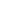 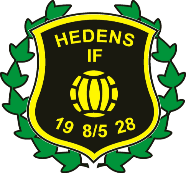 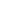 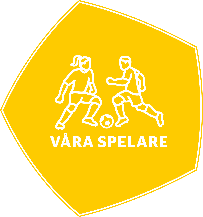 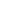 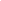 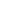 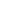 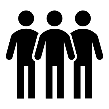 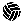 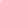 För att kunna spela så som vi vill ska nedanstående färdigheter prioriteras i träning. 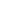 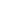 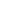 För att kunna spela så som vi vill ska nedanstående färdigheter prioriteras i träning. 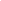 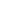 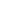 För att kunna spela så som vi vill ska nedanstående färdigheter prioriteras i träning. 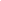 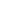 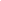 För att kunna spela så som vi vill ska nedanstående färdigheter prioriteras i träning. 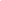 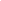 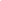 För att kunna spela så som vi vill ska nedanstående färdigheter prioriteras i träning. 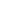 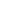 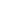 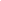 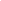 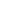 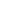 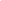 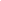 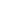 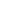 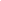 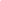 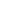 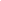 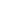 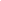 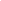 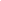 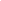 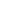 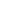 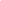 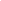 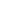 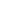 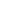 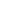 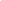 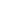 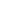 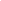 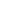 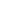 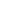 Fotboll för allaBarn- och 
ungdomars villkorFokus på glädje, 
ansträngning 
och lärandeHållbart 
idrottandeFair PlayFöreningen verkar för att:I ett lagomt  tempo och med tydlig och återkommande struktur för träningen med stöd från  föräldrar kunna skapa förutsättningar för att alla barn och ungdomar ska få chansen att känna glädjen och gemenskapen av att vara en del i  ett fotbollslag.Rätt att uttrycka sin mening:Barnen ska ha möjlighet att vara delaktig och uttrycka sin mening vilket innebär att det ska vara tillräckligt många vuxna som kan lyssna på barnen.Utgångspunkten för all verksamhet är omtanke om individen.Spelarens liv ses i ett helhetsperspektiv där fotbollen är en av flera delar.Vi vill varandras framgång.Föreningen verkar för att:Barnen ska få deltaga oavsett fotbolls mässig förmåga.Rätt till utvecklingTräningen ska anpassas efter ålder. Spelytan, antalet spelare och svårigheten ska successivt ökas efter mognad.Den långsiktiga utvecklingen är överordnad det kortsiktiga resultatet.Fotboll bidrar till att skapa hälsosamma levnadsvanorFotbollens regler efterlevs och domarens beslut respekteraFöreningen verkar för att:Egen utveckling är överordnad jämförelse med andra.HIF uppmuntrar till att utöva flera idrotter och fritidsaktiviteterDiskriminering, trakasserier och mobbning ska aktivt motverkas. Föreningen verkar för att: spelet får spelaren ta egna beslut och lära sig av framgångar och motgångar.Fotbollen bedrivs med allsidig träning med hög aktivitet.Vuxna är goda förebilder för barn ochFöreningen verkar för att:Föräldrar stöttar spelarna men överlåter coachningen till tränarna.Medicinska råd efterlevs vid sjukdom eller skada.Respekt visas för att föreningar och individer har olika förutsättningar.Föreningen verkar för att:Föreningen verkar för att:Vårt lag:Vårt lag:Vårt lag:Vårt lag:AnfallsspelAnfallsspelFörsvarsspel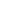 FörsvarsspelUppgiften är att passera motståndarna med bollenUppgiften är att passera motståndarna med bollenUppgiften är att ta bollen från motståndarenUppgiften är att ta bollen från motståndareni Speluppbyggnaden
ska vi…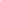 i Kontringar
ska vi snabbt…i Återerövringen 
ska vi snabbt…i Förhindra speluppbyggnad
ska vi…för att Komma till avslut och göra mål ska vi…för att Komma till avslut och göra mål ska vi…för att Förhindra och rädda avslut ska vi…för att Förhindra och rädda avslut ska vi…Färdigheter för lagetFärdigheter för lagetFärdigheter för lagetFärdigheter för lagetFärdigheter för spelaren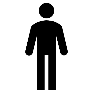 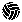 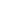 Färdigheter för spelarenFärdigheter för spelarenFärdigheter för spelarenDrivaSkjutaVändaBrytaExtra färdigheter för målvakten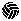 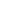 Extra färdigheter för målvaktenExtra färdigheter för målvaktenExtra färdigheter för målvaktenFotbollsfysRulla, kasta och fånga bollenKoordinationsövningar med och utan boll, stafetter och hinderbanor.FotbollspsykologiLångsiktig utveckling: t ex att en spelare väljer en aktivitet på träning som han/hon tycker är rolig.Göra nästa aktion: t ex att en spelare tar tillbaka bollen när han/hon tappat den.Göra lagkamrater bättre: t ex att en spelare berömmer lagkamrater som anstränger sig för att ta tillbaka bollen.Rekommendationer för spelformen 3 mot 3 (6-7 år)Rekommendationer för spelformen 3 mot 3 (6-7 år)Antal träningar per spelare och vecka1 stTräningens längd60 minuterTräningens innehållStationsträning med hög aktivitetAntal matcher per spelare och vecka2-5 poolspel/cuper per spelare och årSpeltidAlla spelar lika mycket och spelarna turas om att starta matcherLedartäthet1 ledare / 6 spelareLedarutbildningSvFF D – Spelformsutbildning 3 mot 3FöräldrautbildningSpelformsutbildning 3 mot 3AnfallsspelAnfallsspelFörsvarsspel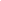 FörsvarsspelUppgiften är att passera motståndarna med bollenUppgiften är att passera motståndarna med bollenUppgiften är att ta bollen från motståndarenUppgiften är att ta bollen från motståndareni Speluppbyggnaden
ska vi…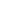 i Kontringar
ska vi snabbt…i Återerövringen 
ska vi snabbt…i Förhindra speluppbyggnad
ska vi…för att Komma till avslut och göra mål ska vi…för att Komma till avslut och göra mål ska vi…för att Förhindra och rädda avslut ska vi…för att Förhindra och rädda avslut ska vi…Färdigheter för lagetFärdigheter för lagetFärdigheter för lagetFärdigheter för lagetSpelbarhetFärdigheter för spelaren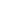 Färdigheter för spelarenFärdigheter för spelarenFärdigheter för spelarenDrivaSkjutaTa emot bollenVändaPassaUtmana, finta och dribblaBrytaMarkeraPressaExtra färdigheter för målvakten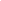 Extra färdigheter för målvaktenExtra färdigheter för målvaktenExtra färdigheter för målvaktenRulla bollenKasta bollenFånga bollenKasta sigFotbollsfysKoordinationsövningar med och utan boll, stafetter och hinderbanor.FotbollspsykologiLångsiktig utveckling: t ex att en spelare väljer en egen lösning under övning.Göra nästa aktion: t ex att en spelare vågar utmana igen när han/hon tappat bollen.Göra lagkamrater bättre: t ex att en spelare säger ”bra kämpat” och ”försök igen” till sina lagkamrater.Rekommendationer för spelformen 5 mot 5 (8-9 år)Rekommendationer för spelformen 5 mot 5 (8-9 år)Antal träningar per spelare och vecka1-2 stTräningens längd60-75 minuterTräningens innehållStationsträning med övningar som följer ett temaAntal matcher per spelare och vecka2-6 poolspel/cuper per spelare och år SpeltidAlla spelar minst 2/3 av speltiden och spelarna turas om att starta matcherLedartäthet1 ledare / 8 spelareLedarutbildningSvFF D – SvFF Mv D – Spelformsutbildning 5 mot 5FöräldrautbildningFotbollens Spela Lek och LärAnfallsspelAnfallsspelFörsvarsspel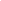 FörsvarsspelUppgiften är att passera motståndarna med bollenUppgiften är att passera motståndarna med bollenUppgiften är att ta bollen från motståndarenUppgiften är att ta bollen från motståndareni Speluppbyggnaden
ska vi…i Kontringar
ska vi snabbt…i Återerövringen 
ska vi snabbt…i Förhindra speluppbyggnad
ska vi…Uppfylla *grundförutsättningarna.
Erbjuda speldjup framåt/bakåt.
Pressa bollhållaren.Samla laget i lagdelar.för att Komma till avslut och göra mål ska vi…för att Komma till avslut och göra mål ska vi…för att Förhindra och rädda avslut ska vi…för att Förhindra och rädda avslut ska vi…Ha de flesta av avsluten i straffområdet.Ha de flesta av avsluten i straffområdet.Förhindra avslut i straffområdet.Förhindra avslut i straffområdet.Färdigheter för lagetFärdigheter för lagetFärdigheter för lagetFärdigheter för laget*Spelbarhet*SpelbreddPositioneringSpelvändningVäggspel*Speldjup*SpelavståndDjupledsspelUppflyttningFörsvarssidaUppflyttningTäckningNedflyttningFärdigheter för spelaren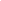 Färdigheter för spelarenFärdigheter för spelarenFärdigheter för spelarenDrivaSkjutaTa emot bollenVändaPassaUtmana, finta och dribblaBrytaMarkeraPressaTacklaExtra färdigheter för målvakten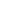 Extra färdigheter för målvaktenExtra färdigheter för målvaktenExtra färdigheter för målvaktenRulla bollenKasta bollenFånga bollenKasta sigPalmingBryta djupledspassningFotbollsfysKoordinationsövningar med och utan boll, stafetter och hinderbanor.Parövningar och övningar med den egna kroppen som belastning.FotbollspsykologiLångsiktig utveckling: t ex att en spelare reflekterar över vad han/hon lärt sig i samband med träning och match.Göra nästa aktion: t ex att en spelare fortsätter att vara spelbar även i motgång.Göra lagkamrater bättre: t ex att en spelare berömmer lagkamrater som är spelbara.Rekommendationer för spelformen 7 mot 7 (10-12 år)Rekommendationer för spelformen 7 mot 7 (10-12 år)Antal träningar per spelare och vecka1-3 stTräningens längd60-90 minuterTräningens innehållMatchlika övningar med hög aktivitet som följer ett tema under träningenAntal matcher per spelare och veckaMax 1,5 per vecka och spelare i snitt under säsongSpeltidAlla spelar minst 2/3 av speltiden och spelarna turas om att starta matcherLedartäthet1 ledare / 10 spelareLedarutbildningUEFA C – SvFF Mv D – Spelformsutbildning 7 mot 7FöräldrautbildningFotbollens Spela Lek och LärAnfallsspelAnfallsspelFörsvarsspel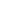 FörsvarsspelUppgiften är att passera motståndarna med bollenUppgiften är att passera motståndarna med bollenUppgiften är att ta bollen från motståndarenUppgiften är att ta bollen från motståndareni Speluppbyggnaden
ska vi…i Kontringar
ska vi snabbt…i Återerövringen 
ska vi snabbt…i Förhindra speluppbyggnad
ska vi…Uppfylla *grundförutsättningarna.Ha spelbarhet i alla spelytor.
Erbjuda speldjup framåt/bakåt.Vara spelbara i spelyta 2 och 3.
Pressa bollhållaren.Förhindra passningsalternativ.Samla laget i lagdelar.Förhindra spel genom lagdelarna.för att Komma till avslut och göra mål ska vi…för att Komma till avslut och göra mål ska vi…för att Förhindra och rädda avslut ska vi…för att Förhindra och rädda avslut ska vi…Ha de flesta av avsluten i straffområdet.Vara snabba på returer.Ha de flesta av avsluten i straffområdet.Vara snabba på returer.Förhindra avslut i straffområdet.Vara snabba på returer.Förhindra avslut i straffområdet.Vara snabba på returer.Färdigheter för lagetFärdigheter för lagetFärdigheter för lagetFärdigheter för laget*Spelbarhet*SpelbreddPositioneringSpelvändningVäggspelAvledande rörelse*Speldjup*SpelavståndDjupledsspelUppflyttningÖverlappningFörsvarssidaUppflyttningCentreringUnderstödTäckningNedflyttningÖverflyttningFärdigheter för spelaren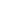 Färdigheter för spelarenFärdigheter för spelarenFärdigheter för spelarenDrivaSkjutaTa emot bollenNickaVändaPassaUtmana, finta och dribblaBrytaMarkeraNickaPressaTacklaBlockeraExtra färdigheter för målvakten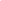 Extra färdigheter för målvaktenExtra färdigheter för målvaktenExtra färdigheter för målvaktenRulla bollenUtsparkKasta bollenFånga bollenKasta sigBoxa bollenPalmingBryta djupledspassningUpphopp, fånga- och boxa bollenFotbollsfysKoordinationsövningar med och utan boll, stafetter och hinderbanor.Parövningar och övningar med den egna kroppen som belastning.Löpningar med hastighets- och riktningsförändringar.FotbollspsykologiLångsiktig utveckling: t ex att en spelare sätter upp mål inför träning och match samt utvärderar.Göra nästa aktion: t ex att en spelare går in i en nickduell även om han/hon förlorat en nickduell tidigare.Göra lagkamrater bättre: t ex att en spelare visar positiva gester mot lagkamrater.Rekommendationer för spelformen 9 mot 9 (13-14 år)Rekommendationer för spelformen 9 mot 9 (13-14 år)Antal träningar per spelare och vecka1-4 stTräningens längd60-90 minuterTräningens innehållMatchlika övningar med hög aktivitet som följer ett tema under träningenAntal matcher per spelare och veckaMax 1,5 per vecka och spelare i snitt under säsongSpeltidAlla spelar lika mycket och spelarna turas om att starta matcherLedartäthet1 ledare / 10 spelareLedarutbildningUEFA C – SvFF Mv C – Spelformsutbildning 9 mot 9FöräldrautbildningFotbollens Spela Lek och LärAnfallsspelAnfallsspelFörsvarsspel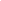 FörsvarsspelUppgiften är att passera motståndarna med bollenUppgiften är att passera motståndarna med bollenUppgiften är att ta bollen från motståndarenUppgiften är att ta bollen från motståndareni Speluppbyggnaden
ska vi…i Kontringar
ska vi snabbt…i Återerövringen 
ska vi snabbt…i Förhindra speluppbyggnad
ska vi…Uppfylla *grundförutsättningarna.Ha spelbarhet i alla spelytor.Ha spelbarhet i alla korridorer.
Erbjuda speldjup framåt/bakåt.Vara spelbara i spelyta 2 och 3.Vara spelbara i flera korridorer.
Pressa bollhållaren.Förhindra passningsalternativ.Förhindra spel framför 
och bakom backlinjen.Samla laget i lagdelar.Förhindra spel genom lagdelarna.Samla laget i de 3 korridorer 
som är närmast bollen.för att Komma till avslut och göra mål ska vi…för att Komma till avslut och göra mål ska vi…för att Förhindra och rädda avslut ska vi…för att Förhindra och rädda avslut ska vi…Ha de flesta av avsluten i straffområdet.Vara snabba på returer.Ha många löpningar in i straffområdet.Ha de flesta av avsluten i straffområdet.Vara snabba på returer.Ha många löpningar in i straffområdet.Förhindra avslut i straffområdet.Vara snabba på returer.Försvara ytor i straffområdet.Förhindra avslut i straffområdet.Vara snabba på returer.Försvara ytor i straffområdet.Färdigheter för lagetFärdigheter för lagetFärdigheter för lagetFärdigheter för laget*Spelbarhet*SpelbreddPositioneringSpelvändningVäggspelAvledande rörelse*Speldjup*SpelavståndDjupledsspelUppflyttningÖverlappningPositionsbytenFörsvarssidaUppflyttningCentreringUnderstödTäckningNedflyttningÖverflyttningFärdigheter för spelaren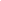 Färdigheter för spelarenFärdigheter för spelarenFärdigheter för spelarenDrivaSkjutaTa emot bollenNickaVändaPassaUtmana, finta och dribblaBrytaMarkeraNickaPressaTacklaBlockeraExtra färdigheter för målvakten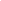 Extra färdigheter för målvaktenExtra färdigheter för målvaktenExtra färdigheter för målvaktenRulla bollenUtsparkKasta bollenFånga bollenKasta sigBoxa bollenPalmingBryta djupledspassningUpphopp, fånga- och boxa bollenFotbollsfysKoordinationsövningar med och utan boll, stafetter och hinderbanor.Parövningar och övningar med den egna kroppen som belastning, motståndsband och fria vikter.Löpningar med hastighets- och riktningsförändringar, accelerationer och inbromsningar.FotbollspsykologiLångsiktig utveckling: t ex att en spelare planerar och prioriterar mellan fotboll, andra idrotter, skola och fritid.Göra nästa aktion: t ex att en spelare fortsätter att spela enligt lagets arbetssätt även i motgång.Göra lagkamrater bättre: t ex att spelarna diskuterar med varandra på planen om hur de kan lösa olika situationer.Rekommendationer för spelformen 11 mot 11 (15-19 år)Rekommendationer för spelformen 11 mot 11 (15-19 år)Antal träningar per spelare och vecka1-7 stTräningens längd60-90 minuterTräningen innehållMatchlikt och positionsanpassatAntal matcher per spelare och veckaMax 1,5 per vecka och spelare i snitt under säsongSpeltidAlla spelare erbjuds matchspel och alla i matchtruppen spelar minst halva speltidenLedartäthet1 ledare / 10 spelareLedarutbildningUEFA B, UEFA Youth B – SvFF Mv C – Spelformsutbildning 11 mot 11FöräldrautbildningFotbollens Spela Lek och LärInformation/KommunikationNär informerar/presenterar vi spelarutvecklingsplan/verksamhetsplan till föräldrar och barn?När följer vi upp spelarutvecklingsplan/verksamhetsplan till föräldrar och barn?Hur säkerställer vi att föräldrar erhåller viktiga händelser om sitt barn?UtvärderingHur fångar vi löpande upp utvecklings-/revideringsbehov under säsongen?Hur säkerställer vi att föräldrar och barn erhåller information om en reviderad spelarutvecklingsplan/verksamhetsplan?Hur säkerställer vi individuella utvecklingssamtal för barnen?